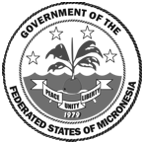 DEPARTMENT OF RESOURCES AND DEVELOPMENTFEDERATED STATES OFMICRONESIA P.O Box PS-12Paliklr,Pohnpei FSM 96941Phone: (691) 320-2646/5133/2605/2620/2697	Telex: (720)  6807	Fax: (691) 320-5854NON-PROFIT CORPORATION ANNUAL REPORT(To be filed with Registrar of Corporations Ninety (90) days Immediately Following the end of the Fiscal Year)Date Prepared:	_I.	Name of Corporation:	_Address/Post Office Number in the FSM:	_Name and Address of person to contact in regards to business affairs:	_States in which business is presently conducted:Pohnpei	Kosrae	Yap	Chuuk Date Operations began in FSM:	Did you file annual statements for last year?   Yes	Nolf No, why -------------------------------Type of business being conducted as of end of Fiscal Year:	_OFFICERS:Name	Mailing Address	CitizenshipPresident Secretary TreasurerBOARD OF DIRECTORS:Name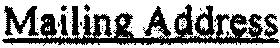 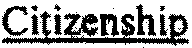 (a)	Authorized Capital (If not applicable, state "none")Amount	Par Value(b)	Amount of Capital Stocks paid up:	List of Members or Shareholders (attach separate listing if space is not enough)Name	Address	No. of Shares	CitizenshipLand owned or leased within FSM by the Corporation, Association, Credit Union, or Religious Organization.Owned orLegal DescriptionLeased (period)Purpose(s)Statement of Assets and Liabilities (Balance Sheet) (see instructions attached).ASSETSCurrent Assets	(A) AmountCash(B) Total$	_Accounts ReceivableLess estimated/Loss in collectionInventories (at lower cost or market)Loans to StockholdersOther Current Assets (itemized)Fix Assetst)	Land (net of any amortization:)Building and other fixed depreciable assets (Less accumulated depreciation:)Equipment(less accumulated depreciation)$______	$ _________$  	_$  	_$  	_$  	_$	_$	_$	_$	_$	_$	_Prepayments	$	_Deferred Changes$	_Miscellaneous Current Assets (itemized)	$	_TOTAL ASSETSs	_Current LiabilitiesAccounts payableLIABILITIES AND NET WORTH$	_Mortgages, Notes, Bonds payable in less than one (I) year $  	 _Accrued TaxesOther current liabilities (itemized) Fixed LiabilitiesTOTAL LIABILITIES$	_$ -----$	_$	_$	_Capital Stock (By Class:Paid in or Capital SurplusEarned SurplusIncome FundsLess Cost of Treasury Stock$	_Total Net Worth	$	_TOTAL LIABILITIES AND NET WORTH	s	_ 	}Federated States of	}(Name of Corporation).MMicronesia	} Corporate Year Ending	_(Month/Day/Year)I, the President, Treasurer, or Secretary, of lawful age, being first duly sworn say:That I executed the foregoing report in the name of and on behalf of	and that to the best of my knowledge the information/Items herein are true and correct.SignatureTitleSubscribed to and sworn before me this ----day of --------Notary Public, l 9	.Instructions For Completion of Statement of Assets and Liabilities(Balance § bsetlThe balance sheet is a statement of the positions of the business in terms of the fonnula: Assets = Liabilities & Net worth, as of a particular time. It is a statement of facts largely historical in character and based on cost.These instructions are designed to assist you in completing the Corporate Annual Report required by FSM Laws. Ifyou have questions or if we may assist you, please caU or write to this office: Registrar of Corporations, Department of Resources and Development, P. 0. Box PS-12, Palikir, Pohnpei, FSM 96941; Telephone - 320-2646).ltem(s)a&b Self-explanatory.c	For the purposes of this report, use the lower figure of either cost of item or market value. d	Self-explanatory.e      Items a through d cover generally the primary types of cummt assets.  Current assets are those which in ordinary course of business will ultimately be converted into cash. Thus, other types exist. (For i.e. trade notes, government obligations or other investments). where other assets exist, itemize in report.f	Represents value of land owned by the Corporation. Do not include the value of land under lease only. Note that the value of land which remain under amortization is excluded.g&h Self-explanatory. Consist of original cost, which should be truly stated, less estimated depreciation accrued to date.i&j  These are expenditures normally treated as operate expenses but can be entered as assets, at least temporarily. An example of prepayments would be prepaid premium for insurance covering the protection of one or more years in advance, or rent paid in advance. They represent expenses which are not charged against income for the period in which they were incurred, but are set up as prepayments which have to be amortized or written of when the time comes that they are used up. An example of a deferred change would be unamortized debt or bond discount and expense of bond issued.k	Other corporate assets, such as good will, may exist when they do, and credit is claimed, itemized in report. l, m, n & o	Self-explanatory.  ·p&q Self-explanatory. These are the long term liabilities.A demand of any sort against a corporations, even though contingent, unliquidated, or disputed, such as a damage claim or guarantee.Must coincide with Articles of Incorporation and changes thereto.t&u  Surplus is the excess of net assets of a Corporation over its stated capital. Stated capital at any particular time is. the sum of (a) the par value of all issued par value shares, (b) the amount of the consideration received by the corporation for all issued shares without par value except such portion of such consideration as has lawfully been allocated to unearned or capital surplus, and (c) any other amounts transferred to stated capital, whether upon the distribution of shares or otherwise, minus all lawful reductions from such sum. Earned surplus is such portion of the surplus as equals the balances of the corporation's realized earnings or profits, including realized gains on disposition of assets, after deducting all losses and such divided to shareholders and such transfers to stated capital or unearned or capital surplus as may have been made out of earned surplus. Paid in or capital surplus, is the entire surplus of a corporation other than itsearned surplus, and includes (a) amounts contributed for or assigned to shares in excess·of the stated Qlpital applicable thereto, whether upon original issue of shares, lawful reduction of stated capital, transactions by the Corporation in its own shares, or otherwise, (b) contributions other than for shares whether from shareholoera Gr others: and (c:) s»rplus arising from a reevaluations of assets made in good faith upon adequate bases of valuations.v	List total amount of income fund (s) from which income is desired.